COVERING LETTERHuman Resources ExperienceNationality: Indian , DOB: 22 Nov1979, Marital Status:- Married. CURRICULUM VITAEMANGAM Career ObjectiveAs an middle-level HR Professional, my aspiration would be to become Site/Office Administration / HR Manager with my innate skills like hard work and sincerity. Gaining excellence in the job by learning from and co-ordinating with the senior employees. An energetic professional with five years of relevant and substantial experience in the field of Office/Site Administration, Sales, Customer Care & H R Executive.1year Experience in the field of Real Estate as an Accounting Admin, 2 year Experience in the field of HR Administration at Secondary Technical School Civil construction in at Um Al Quwain (U.A.E) of Project value AED 94 Mn .  EDUCATIONAL QUALIFICATIONSM.B.A with Human Resources & Marketing as areas of  Specilization  from Adarsh College of Engineering, Affiliated with J.N.T.U.K.B. Com.{Foreign Trade}, from Andhra University .Intermediate from Board of Intermediate. S S C. from School of Secondary Board of Education.NCC ‘A’,‘B’& ‘C’ Certificate PROJECT DETAILS:Title                           :  Recruitment and Selection,Specialization           :   Human Resources,Company                  :  ALIENS GROUP INTELLIGENT LIVING,(Residential Township & .					  Infrastructure)Duration                   :	  45 days (2nd Dec 2010 to 14th Jan 2011),Place                         :  Hyderabad.During the 45 days project I was involved in on the job training by Recruiting and Selecting the employee for Sales team, Telemarketing and for Civil department at site in Aliens Group.	Achievements during M.B.AI got 1st Prize in Extempore & English Elocution in inter college competitions. Our team lead by me stood second in case study competition conducted by Rajiv Gandhi Institute of Management.Secured second position in Movie making in CACUS -2k11, A national level management -fest conducted by Rajiv Gandhi institute of management studies.Secured second position in Mime CACUS -2k11,A national level management -fete conducted by Rajiv Gandhi institute of management studies.Stood as winner in Express oh in ASTRA 2k11 A state level management -fete conducted by AU Campus KKD. Achievements in my work experiences Always surpassed targets given to me.I was one among the top consistent performers.Always stood first in the hierarchy of appraisal.Extra -curricular activitiesI was the Class Representative .I was one of the Anchor for cultural event in our college anniversary.I participated in work shop on Enterprenurship conducted by NABARD in Rajiv Gandhi Institute of Management.I was student co-ordinatior and main Anchor for our management event (GEMS 2k11). I Organized Industrial tours, Management Events & Garden Partes in our MBA.   PROFESSIONAL EXPERIENCE  Worked as Office/Site Administrator in IVRCL Infrastructures & Project Ltd. Dubai Br. At Dubai Office and at Secondary Technical School located in at Um Al Quwain (U.A.E) Duration from March 2013 to September 2015.Worked as a HR Executive in Aliens Group Developers India  Andhra Pradesh Hyedrabad. Duration from September 2011 to  February 2013. Worked as a Real Estate Accountant Assistant in Alkhail Real Estate Dubai (U.A.E).During Augest 2007 to November 2008. Worked as a Sales officer in Standard Chartered Finance Limted, INDIA (SCFL) Hyderabad.During 2007 January to July2007.Worked as a  Team Leader for S.B. Motors Corporation (Authorised Maruthi Dealer), Rajahmundry  from January 2005 to November 2006.Previously Worked for Tata Tele Serviceses as a Cashier & Customer Care  for 2 years Secunderabad.(April 2002 to December2004)Roles & Responsibilities as a Office/Site H R Admin:Maintaining Attendance and Payroll process of Employees & Out sourced workers.Arranging Gate Passes and adhering to Safety standards. Arranging required amenities (Water, Petrol, Desil, Equipment & Mechanes ) at site.Organising meeting with Clients, sub-contractors & stake holders.Maintaining Site/Office documents as per ISO Standards.Role & Responsibilities as a HR Executive:Requrtment through Job sights, Head Hundt,Campes Drives & Job fairs.Selecting the right person for the right job.Cordinating in Training.Saporting for the other HR roles live Training, Payrole , Exit Interviews etc.Role & Responsibilities as a Real Estate Accoutant Assistant:Preparing Sales agreement. Explaining the mode of payment to customers & collecting the  payment & EMI from the customers. Paying salaries , Incentives & Commissions to the Sales Executive.  Role & Responsibilities as a Customer Care Manager:Joined as a Customer Care Executive, Promoted to Customer Care Manager.Monitoring five front desks as Customer Care Manager.Involved in training and motivation Customer Care trainees.Customer grievances were mostly dealt by me.C.R.M was mostly my responsibility.SKILL SETExcellent interpersonal and communication skills.Positive Attitude.Hard work, perseverance, willingness to learn.Excellent problem solving, initiative and organizational skills.  Strengths  Patience.    Hard Work. Adoptive Nature.Mobile.Hobbies Teaching.Playing Basket Ball. Cooking.Learning new things.Traveling. PERSONAL DETAILSDate of Birth  		:    	22-November-1979,Nationality 		:      	Indian,Language Proficiency	:	English, Hindi & Telugu.Job Seeker First Name / CV No: 1720428Click to send CV No & get contact details of candidate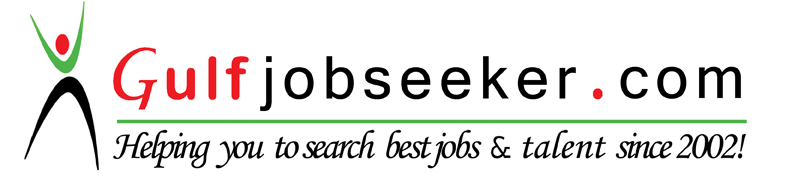 